Laboratórne cvičenie č.6Meno: Matej PošefkoSpolupracovníci: Samuel Novák, Martin Kušnír, Alexandra VerešpejováDátum: 5.6.2015Téma: Meranie elektrického odporu rezistoraÚloha: Overiť Ohmov zákon a určiť elektrický odpor rezistorovPomôcky: 2 rezistory (510Ω, 51kΩ) , ampérmeter, voltmeter, reostat, zdroj elektrického napätia, vodiče, doska na obvodTeoretická časť: Výpočet chyby merania: Postup: 1. Zapojíme obvod s rezistorom s odporom 510 Ω.2. Pripojíme obvod ku zdroju jednosmerného napätia.3. Odmeriame hodnoty elektrického prúdu a napätia. 4. Pomocou Ohmovho zákona vypočítame odpor. 5. Meranie opakujeme pre rezistor s odporom 5,1 kΩ.Schéma: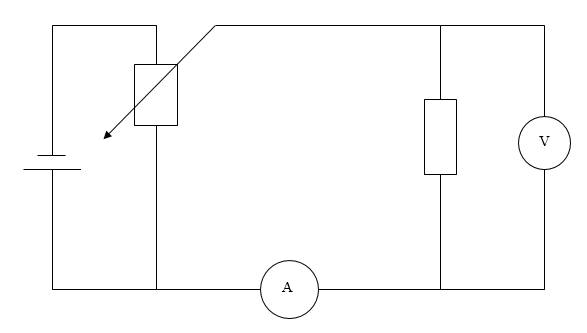 Výsledky:1.        R=510ΩVýpočet chyby merania: = -0,55%2.       R=51kΩVýpočet chyby merania: = 8,79%Záver: Cieľom merania bolo overiť Ohmov zákon v praxi, preskúmať vzťah medzi elektrickým prúdom, odporom a napätím v elektrickom obvode s rezistormi. Zistili sme, že hodnoty odporu sa mierne líšili od maximálneho odporu na rezistore, keďže sme reostatom v jednotlivých meraniach regulovali veľkosť odporu, pri čom sa hodnoty napätia a prúdu menili. Chyba merania mohla byť spôsobená najmä tým, že pri meraní hodnoty napätia rýchlo kolísali a bolo ťažké odčítať jeho presnú hodnotu. Taktiež mohla byť spôsobená tým, že aj samotné vodiče kládli odpor. Do úvahy treba brať aj  nepresnosti meracích prístrojov a nesprávne odčítania údajov z prístrojov.Č. meraniaU[V]I [mA]         R[Ω]           ∆R[Ω]1.10,320,4504,97,92.8,216,35152,23.6,8413,4526,113,34.4,919,6511,41,45.2,284,5506,66,2Priemer512,8Č. meraniaU[V]I [mA]         R[kΩ]           ∆R[kΩ]1.9,971,95,250,042.8,521,75,010,23.7,401,45,290,084.4,190,85,240,035.1,580,35,270,06Priemer5,21